Pedro Abelardo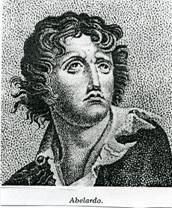   Excelente predicador de ámbitos universitarios y muy influyentes en la Edad Media. Iniciador de un estilo dialéctico en la formación de los teólogos e incluso en la acción pastoral.    Vida    Nació en Le Pallet (Bretaña) en el 1079.  Estudió en Loches, con el filósofo nominalista francés Roscelino, y más tarde en París con Guillermo de Champeaux. Crítico de sus maestros, Abelardo comenzó a enseñar en Melun, en Corbeil y, en 1108, en París.    Adquirió fama por toda Europa como profesor y pensador original, pero sobre todo como polemista consumado. En 1117 se convirtió en tutor de Eloísa, sobrina de un canónigo de la catedral de Notre Dame en París, llamado Fulbert.Tuvo con su discípula un hijo a quien llamaron Astrolabio. Cultísima, pues dominaba latín, griego y hebreo, contrajo con Abelardo matrimonio secreto. Obligado por el tío a publicar el matrimonio y resistiéndose a ello, fue castrado por sicarios enviados por el despechado tutor, que también encerró a la mujer en un monasterio, como el mismo Abelardo contaría en su libro "Historia Calamitatum" (Historia de mis desventuras).    El mismo Abelardo incitó después a Eloísa a ingresar en la abadía benedictina de Saint-Argenteuil. Abelardo se recogió en la abadía de Saint Denis de París. Allí inició una docencia rigurosamente racionalista, exponiendo todos los temas o tesis con argumentos de razón, de Biblia y de sentido común. Una obra suya "Tratado de la Unidad y de Trinidad divina" fue quemada por un sínodo de Soissons en 1121. Obligado a dejar Saint-Denis, fundó una capilla, llamada la Paraclete, en Nogent-sur-Seine, cerca de Troyes, donde agrupó numerosos discípulos que acudían a recibir sus enseñanzas.   En medio de las envidias de sus adversarios, que lograron alejarle del lugar, al que pronto regresó, acogió también a Eloísa con sus monjas, expulsadas a su vez de Saint-Argenteuil. Desde allí sostuvo una famosa relación epistolar con Eloísa: "Epístolas de Abelardo y Eloísa", conociéndose después de su muerte tales cartas, sentimentales y piadosas, como nuevo quehacer literario.   En 1128 fue elegido abad del monasterio de Saint-Gildas-de-Rhuis, en Bretaña, en donde pasó seis años de zozobras ante la oposición de los monjes a la disciplina. Corrió riesgos de muerte en varias ocasiones, hasta que logró alejarse de la Abadía. Allí escribió su "Etica o Libro llamado "Conócete a ti mismo", antes de regresar a París, para seguir su docencia en la Colina de Sta. Genoveva.Su estilo y su obra   En medio de su ajetreada vida e historia, Abelardo es el modelo medieval de la predicación dialéctica e inquieta. Supo buscar argumentos persuasivos, partiendo del contraste de razones. Su método "Del sí y del no"  fue modelo y estilo del racionalismo medieval. El contraste entre las "razones a favor y en contra", es un verdadero precedente de la "catequesis universitaria" o teología pastoral de niveles intelectuales y de actividades orientadas a la búsqueda de argumentos entre personas intelectualmente cultivadas.     Pero ante el encanto de estas actitudes no sucumbió su aguerrido adversario el Abad del Císter, San Bernardo de Claraval, cuya influencia era, en otro terreno, superior a la suya. En 1140 San Bernardo se enfrentó a los métodos dialécticos de Abelardo, por considerarlos racionalistas, irreverentes con los dogmas de la fe y peligrosos para los jóvenes. Su influencia logró que el Sínodo de Sens, y el Papa Inocencio II, condenasen sus escritos y enseñanzas racionalistas y escépticas.  En su camino a Roma para apelar contra la condena, aceptó la hospitalidad de Pedro el Venerable, abad de Cluny, y permaneció allí durante meses sometido a la pena del silencio que le había impuesto el Pontífice.      Falleció en un priorato cluniacense cerca de Chalon-sur-Saône y su cuerpo fue llevado a la Paraclete. Cuando Eloísa murió en 1164 fue enterrada junto a él. En 1817 ambos cuerpos fueron trasladados a una tumba común en el cementerio de Père Lachaise, en París.    El atractivo romántico de la vida de Abelardo a menudo oscurece la importancia de su pensamiento. Fue, sin embargo, uno de los más destacados universitarios de la Edad Media. En el énfasis que puso en la discusión dialéctica, Abelardo seguía al filósofo y teólogo del siglo IX Juan Escoto Erígena y precedía al filósofo escolástico italiano santo Tomás de Aquino.     La principal tesis dialéctica de Abelardo es que la verdad debe alcanzarse sopesando con rigor todos los aspectos de una cuestión. También se anticipó a la posterior dependencia teológica de de Aristóteles, más que a la de Platón.    Su influencia    Abelardo reaccionó con fuerza contra las teorías del realismo extremo, negando que los conceptos universales tengan existencia independiente fuera de la mente. Fue el precedente vigoroso de la libertad de pensamiento. Sacó la Teología de los estrechos límites de la Tradición y de la Autoridad, para hacerla caminar por senderos de investigación y de los problemas nuevos.     Su mente clarividente podía digerir, desde la fe sincera, cualquier opinión para  tamizarla y discutirla. Sus adversarios no podían percibir su flexibilidad mental, pues ellos actuaban desde la intransigencia. No fue ajena a esa actitud intelectual la rica sensibilidad de Abelardo, manifestada en muchos himnos religiosos y en bellas poesías. En ocasiones le jugó la mala partida de los amoríos intempestivos, que en nada oscurecieron el vigor y la originalidad de su pensamiento y su enorme influjo en los ámbitos juveniles.    Sus teorías fueron el precedente moderado de Tomás de Aquino. Sus estudios de Ética fueron su mejor aportación teológicaRelación con Eloísa   Además de la práctica de la enseñanza, Abelardo se dedicó a la música componiendo en lengua romance y lenguaje sencillo canciones que solazaban extraordinariamente a las damas y divertían sobremanera a los estudiantes.    En 1115 conoció a Eloísa, sobrina de Fulberto, canónigo de la Catedral de París, quien le confió su educación. Eloísa y Abelardo se convirtieron en amantes manteniendo su relación en secreto hasta que en 1119 Eloísa tuvo un hijo, que sería llamado Astrolabio.    Abelardo secuestró a Eloísa y la llevó a casa de su hermana en Le Pallet. Abelardo insistió en casarse con Eloísa, quien se oponía por considerar que un hombre de ciencia no podría dedicarse a una familia, y finalmente la boda se celebró en secreto. Sin embargo Fulberto difundió la noticia y Abelardo envió a Eloísa al monasterio de Argenteuil. Fulberto consiguió entonces, sobornando a un criado, entrar con algunos servidores en el cuarto de Abelardo y lo castraron.     El criado y uno de los agresores fueron presos y castigados con igual mutilación y la ceguera, mientras que el canónigo Fulberto fue desterrado de París y se le confiscaron sus bienes. Abelardo por su parte se escondió humillado como monje en Saint-Denis y dispuso que Eloísa se hiciera monja en Argenteuil.El Paracleto   Durante el periodo comprendido entre los años 1123–1125, y pese a las acusaciones de racionalista, su fama le permitió reunir un gran número de discípulos. Provocó nuevas polémicas, sobre todo con san Norberto, fundador en 1120 de la orden de canónigos regulares, con la orden de los premonstratenses; y con Bernardo de Claraval, abad de Clairvaux, cercana a la escuela del Paracleto.     Bernardo, quien había fundado pocos años antes el monasterio de Claraval, era de un rigor y severidad extremos y encabezaba una corriente de fuerte crítica a la influencia helénica y arábiga sobre la teología cristiana. Su vehemente crítica de la metodología y enseñanzas de Abelardo le hicieron temer justificadamente una nueva acusación de herejía.     En el año 1128 pasó por el monasterio de Saint-Gildas de Rhuys (Morbihan) y fue nombrado abad por los monjes; pese a lo cual dejaría en su autobiografía un retrato desfavorable de ellos. Un año más tarde consiguió establecer un monasterio en el Paracleto y el traslado de Eloísa como abadesa.En 1132 abandonó Saint-Gildas. Durante esta época debió elaborar su Historia calamitatum. Según Juan de Salisbury (1110–1180), discípulo suyo en Sainte-Geneviève, entre los años 1136 y 1139 aproximadamente, Abelardo se vio nuevamente envuelto en polémicas, esta vez con la secta de los cornificienses, y era ya considerado el máximo maestro de lógica de su tiempo. Durante esta época inició la redacción de su Ética (Scito te ipsum), obra que dejará inacabada.Obra     Aparte de la peculiar Historia de mis calamidades, la producción de Abelardo se extiende sobre los campos de la lógica y teoría del conocimiento, teología, ética y apologética.LógicaComentarios a la logica vetus aristotélica,1 a Porfirio y a Boecio. Su Dialéctica (1141) es un tratado completo de lógica compuesto para los hijos de su hermano Dagoberto (se ha perdido la introducción).Teología:    De unitate et trinitate divina o Theologia summi boni, opúsculo condenado en Soissons (1121). Theologia christiana. Introductio ad theologiam, una «summa», sólo se conserva el primer tercio y algunas sentencias que fueron condenadas en Sens (1141).     Sic et non, textos contradictorios sobre ciento cincuenta y ocho cuestiones. Son discusiones sobre afirmaciones y negaciones de la misma cosa, un método dialéctico, anticipación a la quaestio escolástica.Ética y apologética:    Scito te ipsum (Ethica). Fueron condenadas diversas sentencias en Sens (1141). Diálogo entre un filósofo  un cristiano y un judío.     En castellano se encuentran editadas las siguientes obras: Conócete a ti mismo, o Ética, Colección Clásicos del Pensamiento 77, ed. Tecnos (1991), Madrid; Col. Grandes Obras del Pensamiento 40, ed. Altaya (1994), Madrid. Ética, Col. Biblioteca de Iniciación Filosófica 116, ed. Aguilar (1970), Madrid. Cartas de Abelardo y Eloísa – Historia calamitatum, Olañeta, Palma de Mallorca (1982); más asequible en Libro de Bolsillo, Alianza Editorial (1983). Diálogo entre un filósofo, un judío y un cristiano, Yalde, Zaragoza (1988); existe una edición bilingüe (latín/castellano) en ed. Losada, Biblioteca de Obras 30 (2003).    Obra como músico   Abelardo también fue un importante compositor y poeta. Compuso canciones de amor para Eloísa, las cuales no han sobrevivido. Posteriormente compuso aproximadamente cien himnos para el Monasterio de Argenteuil, lugar donde se había retirado Eloísa. Asimismo, compuso seis plancti (lamentos) bíblicos, muy originales y que influyeron en el posterior nacimiento del lay, un tipo de canción que floreció en el norte de Europa durante los siglos XIII y XIV.     Goliardía moderna   Al sobrenombre de Pedro Golía Abelardo se debe el término Goliardía. Este término es adoptado por los estudiantes universitarios boloñeses a finales del siglo XIX, cuando se funda el movimiento impulsado por Giosuè Carducci, entonces profesor de la Facultad de Letras local, quien asistió en Alemania a manifestaciones estudiantiles similares a lo que después se convertiría en el modus operandi de los goliardas.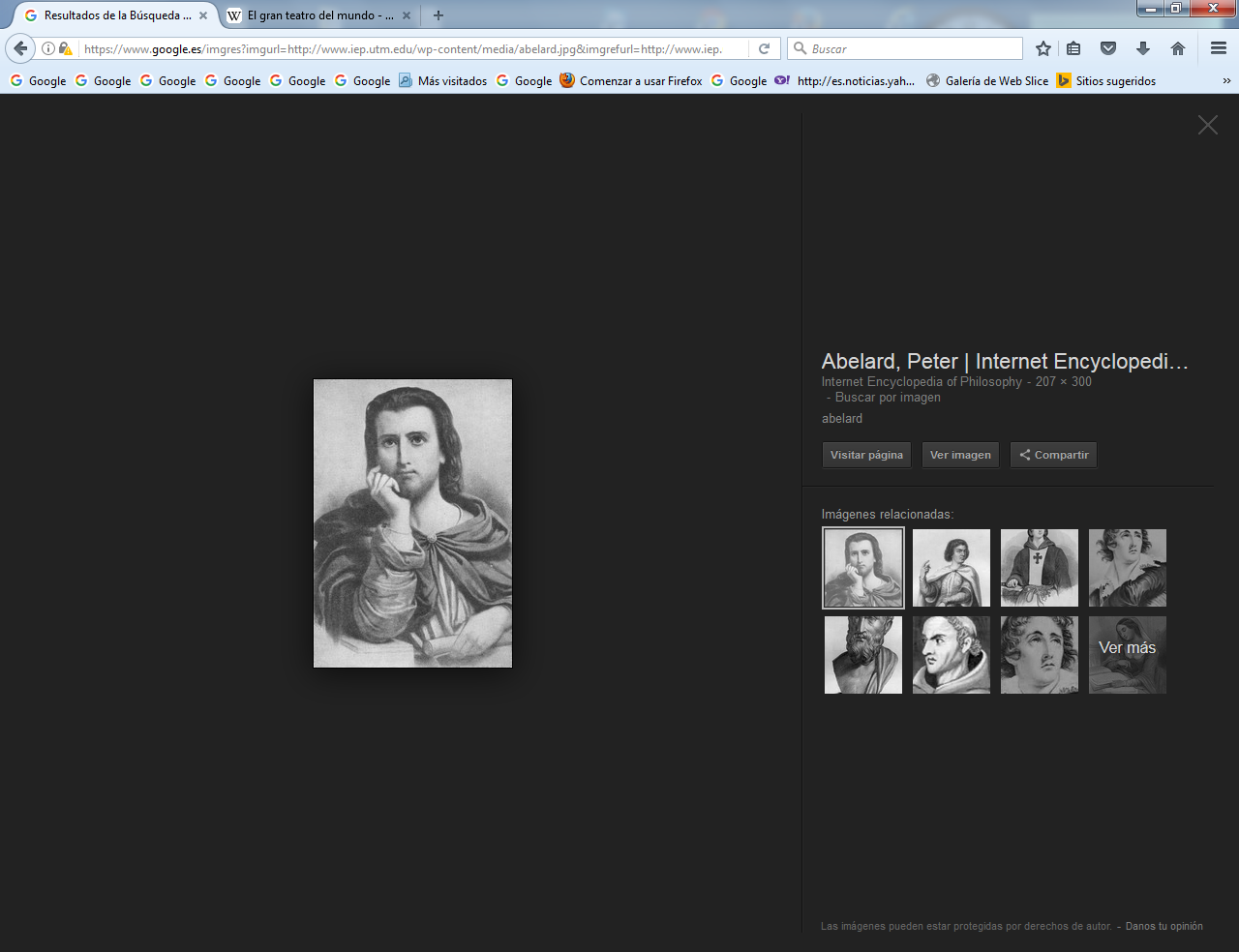 En la "Historia de mis desventuras" comienza Abelardo asi en los dos primeros capítulos   Con frecuencia los ejemplos, más que las palabras, excitan y mitigan los sentimientos. Ésta es la razón que me determina ahora, después de haber tenido alguna consolación en la charla habida contigo, a escribir una carta al amigo ausente, sobre las mismas experiencias vividas de mis calamidades para que en comparación de las mías, las tuyas se te antojen naderías y las soportes más fácilmente. Soy oriundo de una villa fortificada que fue construida a la entrada de la Bretaña Menor.    Tiene por nombre Pallet y según entiendo, dista hacia oriente ocho millas de la ciudad de Nantes.  De la índole de mi tierra y de mi estirpe me viene el ser ligero de corazón; pero también el estar dotado de inteligencia superior para las disciplinas literarias.    Mi padre había recibido alguna cultura antes de ceñir el cíngulo militar. Y después, le embargó tal amor al saber que dispuso que todos los hijos que pudiera tener fueran educados antes en las letras que en las armas.   Así se hizo. A mí, que me tenía más amor por ser su primogénito, procuró con más ahínco que se me instruyera.  Yo, a medida que más avanzaba y más fácilmente aprendía, más me encendía en el amor  por los conocimientos. De forma que fui totalmente seducido por la literatura hasta el punto  de abandonar la pompa militar y los derechos de la primogenitura a favor de mis hermanos.    Abdiqué de la corte de Marte para ser educado en el regazo de Minerva. Estimando como más valiosa la armadura de los razonamientos dialécticos que los demás aspectos de la Filosofía, cambié las otras armas por éstas y antepuse a los trofeos de las  armas bélicas la contienda de las disputas.    Con este espíritu me dediqué a recorrer disputando todas las provincias en que se cultivaba esta arte, convirtiéndome de este modo en imitador de los peripatéticos.   Llegué finalmente a París, ciudad en que ya hacía tiempo que esta disciplina se cultivaba  florecientemente. Allí me establecí al lado de Guillermo, el Capellense, mi preceptor, que por aquel entonces era famoso y realmente eminente en este magisterio.    Por algún tiempo permanecí escuchándole. Al principio me tenía simpatía, pero después se puso molestísimo conmigo. Esto aconteció cuando me atreví a refutarle alguna de sus  sentencias y opiniones, cuando comencé a razonar contra lo que él sostenía y a manifestarme en el curso de las polémicas, algunas veces, superior a él.    Esto mismo hizo también que algunos que gozaban de fama de sobresalientes entre más condiscípulos se indignasen contra mí que era más joven y con menos tiempo de estudios que ellos.   De aquí en verdad data el principio de mis calamidades que continúan hasta el día de hoy; pues, cuanto más se extendía mi fama, más me socavaba la envidia ajena.  Se sumó a esto, el que yo mismo, joven aún, presumiendo de las fuerzas  de mi edad y de mi talento más de lo que correspondía, quise tener mis propias e scuelas.    Me propuse  fundarlas en el histórico castillo de Malun, que en aquel entonces era sede real Ni bien presintió el referido maestro mis intentos, hizo todo lo que estuvo a su alcance  para alejarme de sí lo más posible. Valiéndose de todas las  artimañas imaginables,  solapadamente maquinó la forma de arrebatarse el sitio (elegido por mí) y las escuelas antes  de que yo llevara a cabo mi retiro de las suyas.    Por suerte, daba la coincidencia de que algunos nobles que eran enemigos suyos me apoyaban. Por esto me le planté seguro de poder hacer realidad mi s deseos.  Desenmascarada ante los ojos de todos su envidia, conseguí el apoyo de muchos.  Con el nacimiento de nuestros propios centros de estudios se engrande ció tanto nuestro nombre en el campo de la dialéctica que se fue extinguiendo poco a poco la fama de nuestros condiscípulos y la del mismo maestro.    Todo esto hizo que alardeando más de mi capacidad y resistencia trasladase rápidamente mi centro de estudios al castillo de Corbeil que se encuentra más cercano de la ciudad de París.   Creía, claro está, que nuestra presencia allí daría lugar a numerosas controversias dialécticas. Mas al poco tiempo, atacado por una enfermedad originada por la demasiada dedicación a los estudios me vi obligado a retornar a mi patria de origen.    Algunos años me mantuve alejado de Francia. En todo ese tiempo fui ardientemente buscado por todos aquellos a los que inquietaba la disciplina dialéctica. Después de algunos años convalecí de mi enfermedad. Entre tanto mi preceptor, el arcediano Guillermo el parisiense, había trocado su antiguo hábito por el de la orden de los clérigos regulares.   Las malas lenguas decían que lo hizo con la intención de que se le creyera más espiritual y lo promovieran a los más altos grados del episcopado. Cosa esta última que aconteció al poco tiempo, pues le consagraron obispo, de Chalons sur Marne. El nuevo hábito no le hizo retirarse de París, ni de su acostumbrada dedicación a la  Filosofía. Sino que inmediatamente y según era costumbre, dictó lecciones en el mismo convento en que moraba ahora en razón de su nuevo estado.    Yo volví a él, a fin de aprender el arte de la retórica. En esta ocasión, siendo nuestras opiniones tan dispares, se reanudaron los choques entre los dos. Y yo traté de hacer zozobrar o mejor dicho destruir con claras argumentaciones su antigua  tesis sobre la comunidad de los universales. Traté de destruirlo a él mismo.    Sostenía que la naturaleza universal era una cosa esencialmente la misma de todos, que se debía atribuir o predicar como siendo toda y a la vez una en todos los individuos. De forma que no se daba para él ninguna diversidad desde el punto de vista esencial entre los mismos, sino sólo variedad a causa del diverso número de accidentes (con que cada uno se encuentra afectado)    Acosado, corrigió esta opinión modificándola. Vino a sostener que la naturaleza no era una y la misma en los individuos desde el punto de vista esencial; pero afirmó que lo seguía siendo desde el punto de vista de la indiferencia. Determinar esto dentro de la cuestión de los universales fue siempre lo más importante para los dialécticos. Al punto que, el mismo Porfirio, al referirse a él en sus comentarios a la  Isagoge, evade definirse y dice: "éste es un asunto de máxima importancia"   Por esto, al corregir nuestro maestro su opinión en esta cuestión, o, mejor dicho, al abandonarla del  todo, acorralado por nosotros, cayó en tanto desprestigio su explicación, que nadie acudía a escucharle en dialéctica, como si toda su preparación hubiera consistido tan sólo en lo que  se refería a la cuestión de los universales. A raíz de estos hechos, nuestra enseñanza tomó tanta preponderancia y autoridad, que  hasta los mismos que anteriormente se habían puesto de parte del  maestro y habían  procurado por todos los medios entorpecer nuestras explicaciones, volaban ahora a nuestras aulas.   La persona que había ocupado el puesto de nuestro propio maestro en las escuelas parisinas, me ofreció su lugar para poder ella misma escuchar nuestras palabras en donde se había destacado su maestro y el mío.  No es fácil de expresar cómo, pocos días después, nuestro maestro comenzó a corroerse de envidia y a consumirse de dolor al ver que estábamos dirigiendo el estudio de la dialéctica allí. No soportando más la quemazón de su resentimiento, trató astutamente de derrocarme.   Y, como no podía ya luchar contra mí al descubierto, tramó calumnias torpísimas contra el que me había concedido el magisterio. Y así puso al frente de  las cátedras a uno que era mi abierto enemigo.    Volví yo entonces a Malun. Y, como había hecho antes, abrí mi centro de estudios. Cuanto más pública se hacía su envidia, más crecía mi autoridad, según aquello del poeta:                                 "Es a la grandeza a lo que ataca la envidia                                   y a las cimas a las que barren los vientos"                                         (Ovidio, Remedios al amor, I. 369 )    No mucho después, comprendiendo que casi todos sus discípulos dudaban de su religiosidad y murmuraban de su conversión, pues no se había alejado de la ciudad, se trasladó, en unión de una pequeña comunidad de hermanos y sus escuelas, a una aldea  distante de la urbe.  Retorné yo, inmediatamente, de Malun a París. Esperaba que en adelante me dejarían en paz. Pero, como había hecho ocupar mi lugar por un émulo mío, según ya dije, asenté mis campamentos escolares, a las afueras de la ciudad, en el montede Santa Genoveva, como para asediar al que había ocupado mi puesto.    Ante esta nueva, el maestro, dejando de lado todo pudor, volvió a la ciudad. Procuró entonces restablecer al pequeño grupo de hermanos y las escuelas  en el primitivo  monasterio como para salvar de asedio a su lugarteniente que había antes dejado solo. Mas, en verdad, aunque pensó ayudarle, le dañó al máximo con todo esto. Pues antes  tenía aquél cualquier clase de alumnos, sobre todo en las explicaciones sobre Prisciliano, en  que se le estimaba competente; pero, después de la vuelta del  maestro, casi perdió a todos.    Circunstancia que le obligó a dejar la enseñanza. No mucho después, desanimado de poder conseguir nuevos triunfos, se retiró él también a la vida monástica. Ya te hice saber hace tiempo las grandes polémicas que nuestros alumnos tuvieron, a raíz de la vuelta de Guillermo a París, tanto con él como con sus discípulos. Y te conté también los resultados que la fortuna deparó a los nuestros y en ellos a mí.     En verdad que puedo repetir, menos ambiciosamente, pero sin miedo, lo de Ayax:             "Si buscas el resultado de esta lucha no fui superado por él"                      (Ovidio,  Metamorfosis,  XIII. 89)   Bueno, y aunque lo callara yo, los hechos y los resultados lo proclamarían Mientras todo esto acontecía, mi queridísima madre Lucía me obligó a repatriarme, ya  que después de la conversión de mi padre Berenguer  a la vida monástica, se proponía  ella hacer lo mismo.   Cuando mi madre dio cumplimiento a su deseo volví de nuevo a Francia, con  intención, sobre todo, de añadir a mis conocimientos el saber teológico. Nuestro  referido maestro Guillermo era fuerte ya en el obispado de Chalons Sur Marne.  En esta disciplina, la teología, gozaba de la máxima autoridad, en razón de su  antigüedad, su maestro Anselmo de Laón.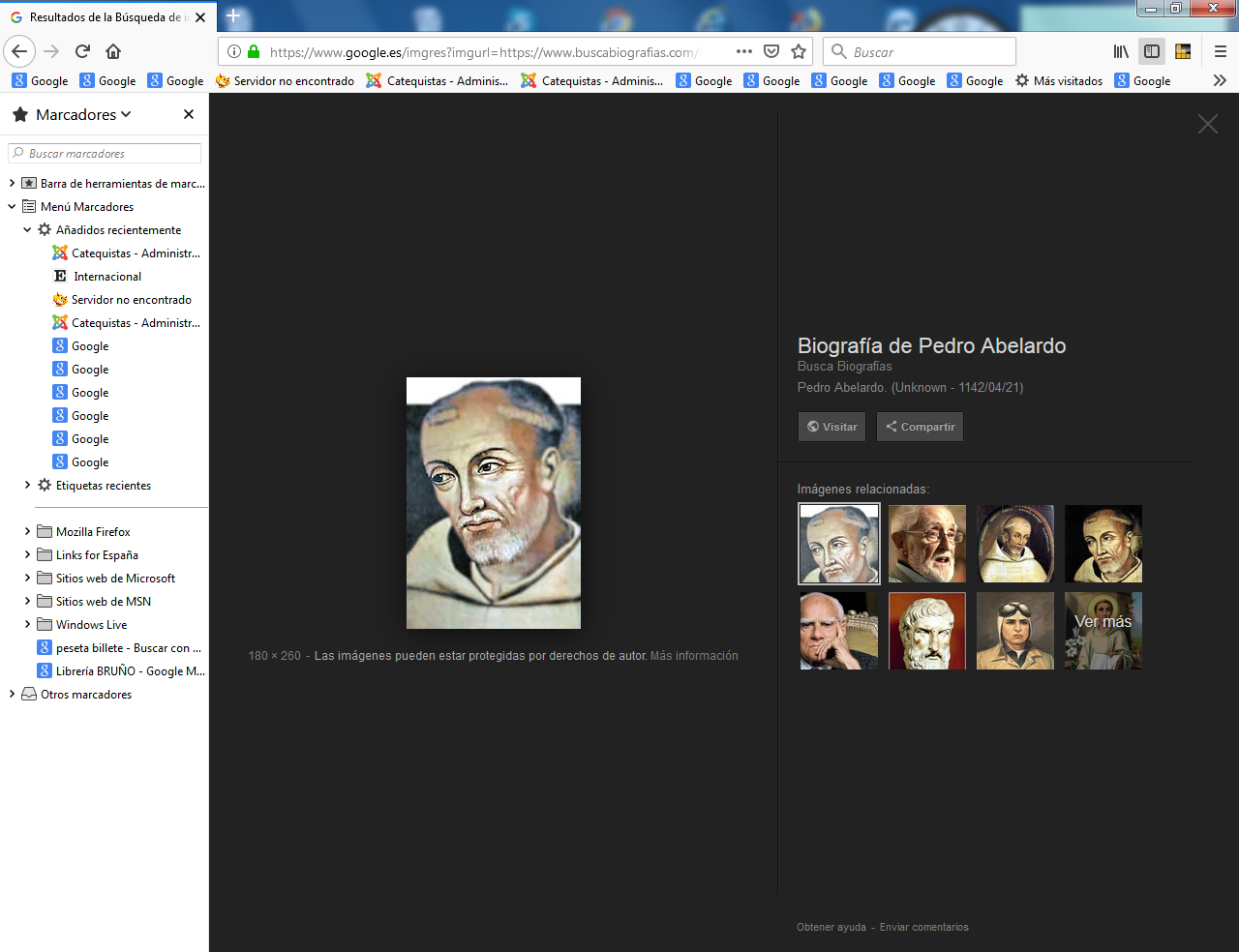 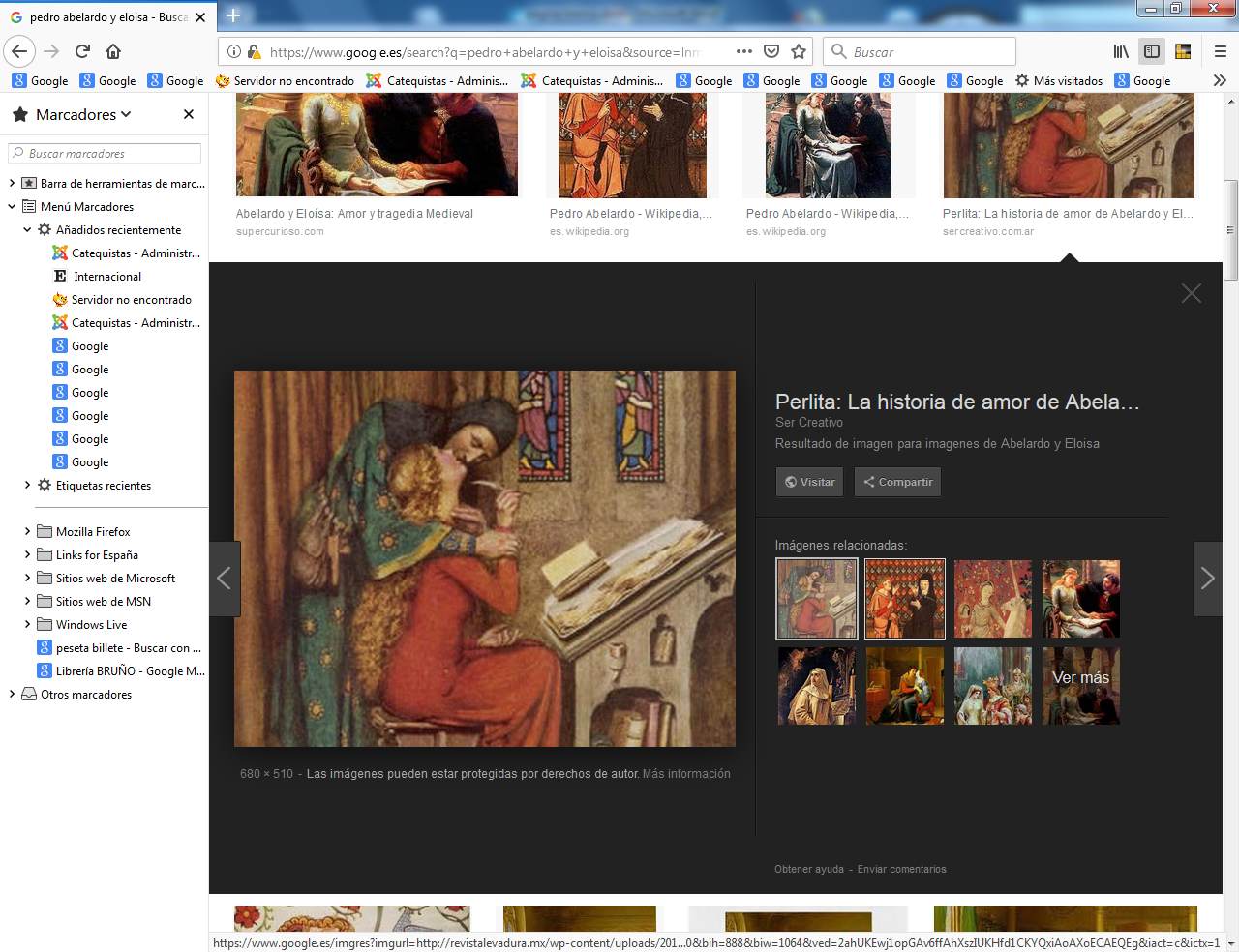 